VALIDATION WORKSHOP CHECK-LIST				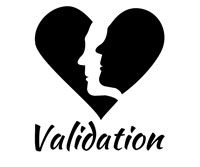 Please fill out this form and return to:Vicki de Klerk-Rubin, European Manager, Validation Training InstituteEmail: vdeklerk@vfvalidation.orgToday's Date: ___________  Workshop Date(s): ______________________Name of Sponsor: _________________________________________________________Address of Sponsor: ________________________________________________________________________________________________________________Contact Name:	__________________________________________________________Work Telephone:	__________________________________________________Home Telephone:	_________________________________( in case of emergency only) Contract signed and returned (please remember that the fee and travel costs should be paid to Mrs. Feil in a US Dollar bank check or cash, no later than the day of the workshop)Travel arrangements to and from your city: Pick up from airport or train station by _______________________________________________ (name and cell phone #) Mrs. Feil will be brought to the airport/train station by ___________________________________ (name and cell phone #) Mrs. Feil will be brought to and from the workshop site by ______________________________(name and cell phone #) Name of Hotel: ____________________________________________________________Address of Hotel: _____________________________________________________________Telephone of Hotel: ___________________________________________________________Reservations made for the nights of: __________________________________________ Description of workshop sent to V. de Klerk-Rubin DVDs to be used in workshop Naomi Feil needs to provide the DVD   Sponsor has the necessary DVDTitles: _______________________________________________________________________ Translator: ___________________________________________________ (name)Naomi Feil will give her workshop in ENGLISH or GERMANCheck availability of: large screen and DVD player- (not a computer)	 computer with power point pre-loadedmicrophone with long cord or cordless microphone	 card-size table in front _______ Expected number of participants Arrangements have been made to have the book, "Validation" by Naomi Feil, available during the workshop.